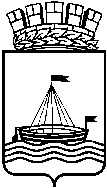 Муниципальное автономное дошкольное образовательное учреждение  детский сад №65 города ТюмениПроект «Мы живем в Росии»Подготовила и провела:Филатова Светлана Сергеевнаг. Тюмень 2021Паспорт проекта «Мы живем в России».План  реализации проекта.1 этап – подготовительный.Определение темы проекта.Формулировка цели и задач.Составление плана основного этапа проекта.Подбор материала для детей и родителей,педагогов.2 этап – основной, организационно-практический.Виды совместной деятельности с детьми:Беседа «Мы живем в России», «Москва – столица России», «Символика страны: гимн, герб, флаг», «С чего начинается Родина?»Чтение художественной литературы: Михаил Матусовский «С чего начинается Родина?», Е. Синицын. «Берегите Россию», А. Александров «Российский триколор», Е. Синицын «Берегите Россию», А.В. Жигулина «О, Родина!».Рассматривание карточек на тему: «Зимующие птицы России», «Профессии», «Военная техника».Рисование на тему «Башня Кремля».Подвижные игры «Разведчики», «Золотые ворота».Дидактические игры « Собери картину», «Узнай наш флаг»,  «Чей костюм?».Слушание «Гимн России», «У моей России длинные косички».Просмотр презентаций «Наша Родина Россия», «Москва – столица России»Работа с родителями:1.Выставка рисунков «Защитники Отечества».2.Заучивание стихотворения «На листке календаря…»3 этап – заключительный.Итоговая презентация проекта: выставка рисунков «Защитники Отечества»Список использованной литературы:1.Программа «От рождения до школы» под ред. Н.Е.Веракса,  Т.С,Комаровой,  М,А,Васильевой.2.tmndetsady.ru›Методический кабинет›news13011.html.3.Энциклопедия для малышей в сказках «Все,что должен знать ребенок до школы». Составитель Е.Ульева.-Ростов-на-Дону, 2017.Тип проекта: Познавательный Сроки проведения:  2 недели (15.02.-26.02)Участники проекта: Дети подготовительной группы «Непоседы», воспитатель Филатова С.С.,родители.Актуальность проекта: Патриотическое чувство не возникает само по себе, оно приобретается в результате длительнойцеленаправленной  воспитательной работы по формированию человека, начиная с самого раннего возраста. Стержнем всего российского воспитания  является патриотизм. Понятие «патриотизм» включает в себя любовь к Родине, к земле, где родился и вырос, гордость за исторические свершения народа. С теми событиями что происходят в настоящее время, эта тема стала наиболее актуальной как никогда. Поэтому еще до школы необходимо сформировать у детей первоначальные достоверные представления о истории нашей Родины, о ее героях, желание изучать ее в будущем.Цель проекта: воспитание гражданских чувств, чувства любви к Родине, родному краю.Задачи проекта: 1.Знакомить детей с символами государства (герб, флаг, гимн).2.Развивать чувство ответственности и гордости за свою страну.3.Воспитывать у ребёнка чувство любви и привязанности к своей семье, дому, детскому саду, городу.4. Воспитывать любовь к родному краю, умение видеть прекрасное, гордиться им.Ожидаемые результаты: 1.Умение выражать собственное мнение, анализировать, живо реагировать на происходящее, оказывать посильную помощь.